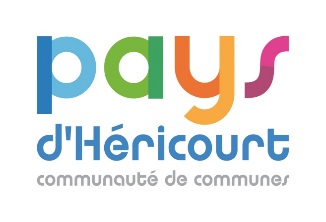 La Communauté de Communes du Pays d'Héricourt (23 communes et 21 490 habitants) gère le service périscolaire, l'extra-scolaire et la restauration scolaire. Le territoire est organisé en 8 pôles, 3 sont délégués à une association et 5 sont gérés directement par la CCPH.Recherche un Directeur(trice) Adjoint(e) de pôle périscolaire à temps non complet soit 28 heures par semaineLe poste est placé sous l’autorité directe de la Responsable Enfance JeunesseLes missions :1/ Direction ALSH2/ Manager et évaluer une équipe3/ Participer à l'élaboration du PEDT et à son évaluation4/ Mettre en oeuvre le projet pédagogique et l'offre d'activités avec l'ensemble de l'équipe et en définir l'organisation5/ Assurer le suivi administratif et financier de la structure7/ Etre l'interlocuteur de terrain privilégié pour les enseignants, parents, enfants, intervenants8/ Etre référent et pilote des projets inter-pôlesProfil souhaité:Personne titulaire du BPJEPS option de direction ou DUT sanitaires carrières et socialesPermis de conduireConnaissances théoriques, techniques (savoir):-connaissance de l'organisation et du fonctionnement des services de l'EPCI-connaissance de la réglementation des accueils de loisirs-respect des obligations de discrétion et de confidentialité-maîtrise des circuits et des procédures administratives-maîtrise de l'expression écrite et orale-maîtrise des outils de bureautique et utilisation des logiciels word, excel, ...-capacité d'organisation et de gestion du temps-qualités relationnelles et sens du travail en équipe-maîtrise des techniques d'animation, de communication et de pédagogie-connaissance des normes HACCPQualités requises:-respect des valeurs du service public-sens et respect des usagers, des collègues, des collaborateurs et des supérieurs-discrétion et réserve professionnelle-autonomie en respectant les cadres et objectifs donnés-force de proposition et prise d'initiatives en lien avec les missions-capacité d'organisation et de rigueur dans le travail-esprit d'initiative-compétences relationnelles face au public-s'affirmer et se positionner de manière adaptée-capacité d'encadrement d'équipe et de positionnement en tant que responsable hiérarchique-capacité d'anticipation, d'adaptation et de remise en questionPour tout renseignement complémentaire vous pouvez contacter Madame Desroche DRH au 03 84 46 63 09 ou envoyer lettre de motivation et CV par mail à annelise.desroche@payshericourt.fr 